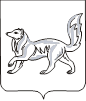 АДМИНИСТРАЦИЯ ТУРУХАНСКОГО РАЙОНАКРАСНОЯРСКОГО КРАЯП О С Т А Н О В Л Е Н И Е28.10.2019                                         с. Туруханск                                          № 852-п О внесении изменений в постановление администрации Туруханского района от 11.11.2013 №1603-п «Об утверждении муниципальной программы «Обеспечение доступным и комфортным жильем жителей Туруханского района»В соответствии со статьей 179 Бюджетного кодекса Российской Федерации, в соответствии с постановлением администрации Туруханского района от 18.07.2013 № 1067-п «Об утверждении Порядка принятия решений о разработке муниципальных программ Туруханского района, их формирования и реализации», руководствуясь статьями 47, 48 Устава муниципального образования Туруханский район, ПОСТАНОВЛЯЮ:1. Внести в постановление администрации Туруханского района от 11.11.2013 № 1603-п «Об утверждении муниципальной программы «Обеспечение доступным и комфортным жильем жителей Туруханского района» следующие изменения:1.1. приложение 1 к подпрограмме № 4 «О территориальном планировании Туруханского района» «Перечень и значения показателей результативности подпрограммы 4 «О территориальном планировании Туруханского района» изложить в новой редакции согласно приложению 1 к настоящему постановлению;1.2. приложение 2 к подпрограмме № 4 «О территориальном планировании Туруханского района» «Перечень мероприятий подпрограммы 4 «О территориальном планировании Туруханского района» изложить в новой редакции согласно приложению 2 к настоящему постановлению;1.3. приложение к паспорту муниципальной программы «Обеспечение доступным и комфортным жильем жителей Туруханского района» изложить в новой редакции согласно приложению 3 к настоящему постановлению. 2. Общему отделу администрации Туруханского района (Е.А. Кунстман) опубликовать настоящее постановление в общественно-политической газете Туруханского района «Маяк Севера» и разместить на официальном сайте муниципального образования Туруханский район в сети Интернет.3. Контроль за исполнением настоящего постановления возложить на заместителя Главы Туруханского района О.С. Вершинину.4. Настоящее постановление вступает в силу после официального опубликования.Глава Туруханского района                                                                   О.И. Шереметьев